Report to be read in conjunction with the Decision Notice.Report to be read in conjunction with the Decision Notice.Report to be read in conjunction with the Decision Notice.Report to be read in conjunction with the Decision Notice.Report to be read in conjunction with the Decision Notice.Report to be read in conjunction with the Decision Notice.Report to be read in conjunction with the Decision Notice.Report to be read in conjunction with the Decision Notice.Report to be read in conjunction with the Decision Notice.Report to be read in conjunction with the Decision Notice.Report to be read in conjunction with the Decision Notice.Report to be read in conjunction with the Decision Notice.Report to be read in conjunction with the Decision Notice.Report to be read in conjunction with the Decision Notice.Signed:Officer:Date:Manager:Manager:Date:Site Notice displayedPhotos uploadedPhotos uploadedPhotos uploadedPhotos uploadedApplication Ref:Application Ref:Application Ref:3/2021/01313/2021/01313/2021/01313/2021/01313/2021/01313/2021/0131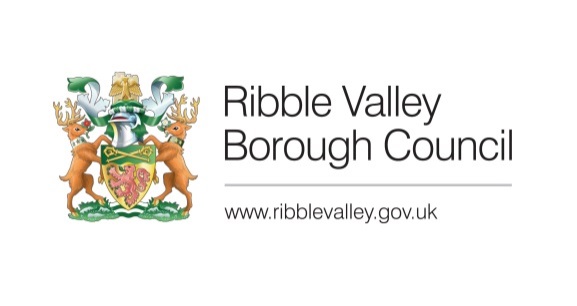 Date Inspected:Date Inspected:Date Inspected:Officer:Officer:Officer:JM/NH/SKJM/NH/SKJM/NH/SKJM/NH/SKJM/NH/SKJM/NH/SKDELEGATED ITEM FILE REPORT: DELEGATED ITEM FILE REPORT: DELEGATED ITEM FILE REPORT: DELEGATED ITEM FILE REPORT: DELEGATED ITEM FILE REPORT: DELEGATED ITEM FILE REPORT: DELEGATED ITEM FILE REPORT: DELEGATED ITEM FILE REPORT: DELEGATED ITEM FILE REPORT: DecisionDecisionAPPROVALAPPROVALAPPROVALDevelopment Description:Development Description:Development Description:Development Description:Development Description:Agricultural Prior Notification for the new building over existing open slurry store. Agricultural Prior Notification for the new building over existing open slurry store. Agricultural Prior Notification for the new building over existing open slurry store. Agricultural Prior Notification for the new building over existing open slurry store. Agricultural Prior Notification for the new building over existing open slurry store. Agricultural Prior Notification for the new building over existing open slurry store. Agricultural Prior Notification for the new building over existing open slurry store. Agricultural Prior Notification for the new building over existing open slurry store. Agricultural Prior Notification for the new building over existing open slurry store. Site Address/Location:Site Address/Location:Site Address/Location:Site Address/Location:Site Address/Location:Laund Farm Twin Brooks Road ChippingLaund Farm Twin Brooks Road ChippingLaund Farm Twin Brooks Road ChippingLaund Farm Twin Brooks Road ChippingLaund Farm Twin Brooks Road ChippingLaund Farm Twin Brooks Road ChippingLaund Farm Twin Brooks Road ChippingLaund Farm Twin Brooks Road ChippingLaund Farm Twin Brooks Road ChippingCONSULTATIONS: CONSULTATIONS: CONSULTATIONS: CONSULTATIONS: CONSULTATIONS: Parish/Town CouncilParish/Town CouncilParish/Town CouncilParish/Town CouncilParish/Town CouncilParish/Town CouncilParish/Town CouncilParish/Town CouncilParish/Town CouncilN/AN/AN/AN/AN/AN/AN/AN/AN/AN/AN/AN/AN/AN/ACONSULTATIONS: CONSULTATIONS: CONSULTATIONS: CONSULTATIONS: CONSULTATIONS: Highways/Water Authority/Other BodiesHighways/Water Authority/Other BodiesHighways/Water Authority/Other BodiesHighways/Water Authority/Other BodiesHighways/Water Authority/Other BodiesHighways/Water Authority/Other BodiesHighways/Water Authority/Other BodiesHighways/Water Authority/Other BodiesHighways/Water Authority/Other BodiesN/AN/AN/AN/AN/AN/AN/AN/AN/AN/AN/AN/AN/AN/ACONSULTATIONS: CONSULTATIONS: CONSULTATIONS: CONSULTATIONS: CONSULTATIONS: Additional Representations.Additional Representations.Additional Representations.Additional Representations.Additional Representations.Additional Representations.Additional Representations.Additional Representations.Additional Representations.NoneNoneNoneNoneNoneNoneNoneNoneNoneNoneNoneNoneNoneNoneRELEVANT POLICIES AND SITE PLANNING HISTORY:RELEVANT POLICIES AND SITE PLANNING HISTORY:RELEVANT POLICIES AND SITE PLANNING HISTORY:RELEVANT POLICIES AND SITE PLANNING HISTORY:RELEVANT POLICIES AND SITE PLANNING HISTORY:RELEVANT POLICIES AND SITE PLANNING HISTORY:RELEVANT POLICIES AND SITE PLANNING HISTORY:RELEVANT POLICIES AND SITE PLANNING HISTORY:RELEVANT POLICIES AND SITE PLANNING HISTORY:RELEVANT POLICIES AND SITE PLANNING HISTORY:RELEVANT POLICIES AND SITE PLANNING HISTORY:RELEVANT POLICIES AND SITE PLANNING HISTORY:RELEVANT POLICIES AND SITE PLANNING HISTORY:RELEVANT POLICIES AND SITE PLANNING HISTORY:Part 6, Class A of the Town and Country Planning (General Permitted Development) Order 2015 Part 6, Class A of the Town and Country Planning (General Permitted Development) Order 2015 Part 6, Class A of the Town and Country Planning (General Permitted Development) Order 2015 Part 6, Class A of the Town and Country Planning (General Permitted Development) Order 2015 Part 6, Class A of the Town and Country Planning (General Permitted Development) Order 2015 Part 6, Class A of the Town and Country Planning (General Permitted Development) Order 2015 Part 6, Class A of the Town and Country Planning (General Permitted Development) Order 2015 Part 6, Class A of the Town and Country Planning (General Permitted Development) Order 2015 Part 6, Class A of the Town and Country Planning (General Permitted Development) Order 2015 Part 6, Class A of the Town and Country Planning (General Permitted Development) Order 2015 Part 6, Class A of the Town and Country Planning (General Permitted Development) Order 2015 Part 6, Class A of the Town and Country Planning (General Permitted Development) Order 2015 Part 6, Class A of the Town and Country Planning (General Permitted Development) Order 2015 Part 6, Class A of the Town and Country Planning (General Permitted Development) Order 2015 Relevant Planning History3/2015/0951:Sheep building and livestock building AC.Relevant Planning History3/2015/0951:Sheep building and livestock building AC.Relevant Planning History3/2015/0951:Sheep building and livestock building AC.Relevant Planning History3/2015/0951:Sheep building and livestock building AC.Relevant Planning History3/2015/0951:Sheep building and livestock building AC.Relevant Planning History3/2015/0951:Sheep building and livestock building AC.Relevant Planning History3/2015/0951:Sheep building and livestock building AC.Relevant Planning History3/2015/0951:Sheep building and livestock building AC.Relevant Planning History3/2015/0951:Sheep building and livestock building AC.Relevant Planning History3/2015/0951:Sheep building and livestock building AC.Relevant Planning History3/2015/0951:Sheep building and livestock building AC.Relevant Planning History3/2015/0951:Sheep building and livestock building AC.Relevant Planning History3/2015/0951:Sheep building and livestock building AC.Relevant Planning History3/2015/0951:Sheep building and livestock building AC.ASSESSMENT OF PROPOSED DEVELOPMENT:ASSESSMENT OF PROPOSED DEVELOPMENT:ASSESSMENT OF PROPOSED DEVELOPMENT:ASSESSMENT OF PROPOSED DEVELOPMENT:ASSESSMENT OF PROPOSED DEVELOPMENT:ASSESSMENT OF PROPOSED DEVELOPMENT:ASSESSMENT OF PROPOSED DEVELOPMENT:ASSESSMENT OF PROPOSED DEVELOPMENT:ASSESSMENT OF PROPOSED DEVELOPMENT:ASSESSMENT OF PROPOSED DEVELOPMENT:ASSESSMENT OF PROPOSED DEVELOPMENT:ASSESSMENT OF PROPOSED DEVELOPMENT:ASSESSMENT OF PROPOSED DEVELOPMENT:ASSESSMENT OF PROPOSED DEVELOPMENT:Site Description and Surrounding Area:The application site is adjacent to the existing agricultural buildings.  It is in the open countryside and situated within the AONB. Site Description and Surrounding Area:The application site is adjacent to the existing agricultural buildings.  It is in the open countryside and situated within the AONB. Site Description and Surrounding Area:The application site is adjacent to the existing agricultural buildings.  It is in the open countryside and situated within the AONB. Site Description and Surrounding Area:The application site is adjacent to the existing agricultural buildings.  It is in the open countryside and situated within the AONB. Site Description and Surrounding Area:The application site is adjacent to the existing agricultural buildings.  It is in the open countryside and situated within the AONB. Site Description and Surrounding Area:The application site is adjacent to the existing agricultural buildings.  It is in the open countryside and situated within the AONB. Site Description and Surrounding Area:The application site is adjacent to the existing agricultural buildings.  It is in the open countryside and situated within the AONB. Site Description and Surrounding Area:The application site is adjacent to the existing agricultural buildings.  It is in the open countryside and situated within the AONB. Site Description and Surrounding Area:The application site is adjacent to the existing agricultural buildings.  It is in the open countryside and situated within the AONB. Site Description and Surrounding Area:The application site is adjacent to the existing agricultural buildings.  It is in the open countryside and situated within the AONB. Site Description and Surrounding Area:The application site is adjacent to the existing agricultural buildings.  It is in the open countryside and situated within the AONB. Site Description and Surrounding Area:The application site is adjacent to the existing agricultural buildings.  It is in the open countryside and situated within the AONB. Site Description and Surrounding Area:The application site is adjacent to the existing agricultural buildings.  It is in the open countryside and situated within the AONB. Site Description and Surrounding Area:The application site is adjacent to the existing agricultural buildings.  It is in the open countryside and situated within the AONB. Proposed Development for which consent is sought:The application seeks a determination as to whether the prior approval of the local planning authority is required for a roof cover and supporting structures.It is  27 m by 9m and height of 3.6m. The purpose of the roof  is aimed to reduce polluted saturation. Proposed Development for which consent is sought:The application seeks a determination as to whether the prior approval of the local planning authority is required for a roof cover and supporting structures.It is  27 m by 9m and height of 3.6m. The purpose of the roof  is aimed to reduce polluted saturation. Proposed Development for which consent is sought:The application seeks a determination as to whether the prior approval of the local planning authority is required for a roof cover and supporting structures.It is  27 m by 9m and height of 3.6m. The purpose of the roof  is aimed to reduce polluted saturation. Proposed Development for which consent is sought:The application seeks a determination as to whether the prior approval of the local planning authority is required for a roof cover and supporting structures.It is  27 m by 9m and height of 3.6m. The purpose of the roof  is aimed to reduce polluted saturation. Proposed Development for which consent is sought:The application seeks a determination as to whether the prior approval of the local planning authority is required for a roof cover and supporting structures.It is  27 m by 9m and height of 3.6m. The purpose of the roof  is aimed to reduce polluted saturation. Proposed Development for which consent is sought:The application seeks a determination as to whether the prior approval of the local planning authority is required for a roof cover and supporting structures.It is  27 m by 9m and height of 3.6m. The purpose of the roof  is aimed to reduce polluted saturation. Proposed Development for which consent is sought:The application seeks a determination as to whether the prior approval of the local planning authority is required for a roof cover and supporting structures.It is  27 m by 9m and height of 3.6m. The purpose of the roof  is aimed to reduce polluted saturation. Proposed Development for which consent is sought:The application seeks a determination as to whether the prior approval of the local planning authority is required for a roof cover and supporting structures.It is  27 m by 9m and height of 3.6m. The purpose of the roof  is aimed to reduce polluted saturation. Proposed Development for which consent is sought:The application seeks a determination as to whether the prior approval of the local planning authority is required for a roof cover and supporting structures.It is  27 m by 9m and height of 3.6m. The purpose of the roof  is aimed to reduce polluted saturation. Proposed Development for which consent is sought:The application seeks a determination as to whether the prior approval of the local planning authority is required for a roof cover and supporting structures.It is  27 m by 9m and height of 3.6m. The purpose of the roof  is aimed to reduce polluted saturation. Proposed Development for which consent is sought:The application seeks a determination as to whether the prior approval of the local planning authority is required for a roof cover and supporting structures.It is  27 m by 9m and height of 3.6m. The purpose of the roof  is aimed to reduce polluted saturation. Proposed Development for which consent is sought:The application seeks a determination as to whether the prior approval of the local planning authority is required for a roof cover and supporting structures.It is  27 m by 9m and height of 3.6m. The purpose of the roof  is aimed to reduce polluted saturation. Proposed Development for which consent is sought:The application seeks a determination as to whether the prior approval of the local planning authority is required for a roof cover and supporting structures.It is  27 m by 9m and height of 3.6m. The purpose of the roof  is aimed to reduce polluted saturation. Proposed Development for which consent is sought:The application seeks a determination as to whether the prior approval of the local planning authority is required for a roof cover and supporting structures.It is  27 m by 9m and height of 3.6m. The purpose of the roof  is aimed to reduce polluted saturation. Principle of Development:Other Matters:The agricultural holding is 168 hectares in area. In order to be permitted development, the proposal needs to satisfy a number of criteria as comprised in Part 6, Class A of the Town and Country Planning (General Permitted Development) Order 2015. The first of those requirements is that the development must be ‘reasonably necessary for the purposes of agriculture within that unit’. The proposed concrete area  is aimed to reduce ground contamination and would assist the running of the farming enterprise. Although it is concrete area it is important to still assess it in relation to the agricultural exemptions as an engineering operation whilsy acknowledging there is no building work.Development is not permitted by Class A if –(a)	 the development would be carried out on a separate parcel of land forming part of the unit which is less than 1 hectare in area;The proposal is located on the main parcel of 142 Hectare land.(b) it would consist of the erection or extension of any agricultural building on an established agricultural unit (as defined in paragraph X of Part 3 of this Schedule) where development under Class Q or S of Part 3 (changes of use) of this Schedule has been carried out within a period of 10 years ending with the date on which development underClass A(a) begins;Development under Class Q or S of Part 3 (changes of use) has not been carried out within the last 10 years.(c) it would consist of, or include, the erection, extension or alteration of a dwelling;(d) it would involve the provision of a building, structure or works not designed for agricultural purposes;It would not include any of the above.(e) the ground area which would be covered by—(i) any works or structure (other than a fence) for accommodating livestock or any plant or machinery arising from engineering operations; or(ii) any building erected or extended or altered by virtue of Class A, would exceed 1000 square metres, calculated as described in paragraph D.1(2)(a) of this Part;It would not include any of the above.(f) the height of any part of any building, structure or works within 3 kilometres of the perimeter of an aerodrome would exceed 3 metres;(g) the height of any part of any building, structure or works not within 3 kilometres of the perimeter of an aerodrome would exceed 12 metres;It would not include any of the above.(h) any part of the development would be within 25 metres of a metalled part of a trunk road or classified road;The site for the proposed concrete area is further than 25m from a highway.(i) it would consist of, or include, the erection or construction of, or the carrying out of any works to, a building, structure or an excavation used or to be used for the accommodation of livestock or for the storage of slurry or sewage sludge where the building, structure or excavation is, or would be, within 400 metres of the curtilage of a protected building;The  proposal is not a building.(j) it would involve excavations or engineering operations on or over article 2(4) land which are connected with fish farming; or(k) any building for storing fuel for or waste from a biomass boiler or an anaerobic digestion system—(i) would be used for storing waste not produced by that boiler or system or for storing fuel not produced on land within the unit; or(ii) is or would be within 400 metres of the curtilage of a protected building.The proposed development would not include any of the abovePrinciple of Development:Other Matters:The agricultural holding is 168 hectares in area. In order to be permitted development, the proposal needs to satisfy a number of criteria as comprised in Part 6, Class A of the Town and Country Planning (General Permitted Development) Order 2015. The first of those requirements is that the development must be ‘reasonably necessary for the purposes of agriculture within that unit’. The proposed concrete area  is aimed to reduce ground contamination and would assist the running of the farming enterprise. Although it is concrete area it is important to still assess it in relation to the agricultural exemptions as an engineering operation whilsy acknowledging there is no building work.Development is not permitted by Class A if –(a)	 the development would be carried out on a separate parcel of land forming part of the unit which is less than 1 hectare in area;The proposal is located on the main parcel of 142 Hectare land.(b) it would consist of the erection or extension of any agricultural building on an established agricultural unit (as defined in paragraph X of Part 3 of this Schedule) where development under Class Q or S of Part 3 (changes of use) of this Schedule has been carried out within a period of 10 years ending with the date on which development underClass A(a) begins;Development under Class Q or S of Part 3 (changes of use) has not been carried out within the last 10 years.(c) it would consist of, or include, the erection, extension or alteration of a dwelling;(d) it would involve the provision of a building, structure or works not designed for agricultural purposes;It would not include any of the above.(e) the ground area which would be covered by—(i) any works or structure (other than a fence) for accommodating livestock or any plant or machinery arising from engineering operations; or(ii) any building erected or extended or altered by virtue of Class A, would exceed 1000 square metres, calculated as described in paragraph D.1(2)(a) of this Part;It would not include any of the above.(f) the height of any part of any building, structure or works within 3 kilometres of the perimeter of an aerodrome would exceed 3 metres;(g) the height of any part of any building, structure or works not within 3 kilometres of the perimeter of an aerodrome would exceed 12 metres;It would not include any of the above.(h) any part of the development would be within 25 metres of a metalled part of a trunk road or classified road;The site for the proposed concrete area is further than 25m from a highway.(i) it would consist of, or include, the erection or construction of, or the carrying out of any works to, a building, structure or an excavation used or to be used for the accommodation of livestock or for the storage of slurry or sewage sludge where the building, structure or excavation is, or would be, within 400 metres of the curtilage of a protected building;The  proposal is not a building.(j) it would involve excavations or engineering operations on or over article 2(4) land which are connected with fish farming; or(k) any building for storing fuel for or waste from a biomass boiler or an anaerobic digestion system—(i) would be used for storing waste not produced by that boiler or system or for storing fuel not produced on land within the unit; or(ii) is or would be within 400 metres of the curtilage of a protected building.The proposed development would not include any of the abovePrinciple of Development:Other Matters:The agricultural holding is 168 hectares in area. In order to be permitted development, the proposal needs to satisfy a number of criteria as comprised in Part 6, Class A of the Town and Country Planning (General Permitted Development) Order 2015. The first of those requirements is that the development must be ‘reasonably necessary for the purposes of agriculture within that unit’. The proposed concrete area  is aimed to reduce ground contamination and would assist the running of the farming enterprise. Although it is concrete area it is important to still assess it in relation to the agricultural exemptions as an engineering operation whilsy acknowledging there is no building work.Development is not permitted by Class A if –(a)	 the development would be carried out on a separate parcel of land forming part of the unit which is less than 1 hectare in area;The proposal is located on the main parcel of 142 Hectare land.(b) it would consist of the erection or extension of any agricultural building on an established agricultural unit (as defined in paragraph X of Part 3 of this Schedule) where development under Class Q or S of Part 3 (changes of use) of this Schedule has been carried out within a period of 10 years ending with the date on which development underClass A(a) begins;Development under Class Q or S of Part 3 (changes of use) has not been carried out within the last 10 years.(c) it would consist of, or include, the erection, extension or alteration of a dwelling;(d) it would involve the provision of a building, structure or works not designed for agricultural purposes;It would not include any of the above.(e) the ground area which would be covered by—(i) any works or structure (other than a fence) for accommodating livestock or any plant or machinery arising from engineering operations; or(ii) any building erected or extended or altered by virtue of Class A, would exceed 1000 square metres, calculated as described in paragraph D.1(2)(a) of this Part;It would not include any of the above.(f) the height of any part of any building, structure or works within 3 kilometres of the perimeter of an aerodrome would exceed 3 metres;(g) the height of any part of any building, structure or works not within 3 kilometres of the perimeter of an aerodrome would exceed 12 metres;It would not include any of the above.(h) any part of the development would be within 25 metres of a metalled part of a trunk road or classified road;The site for the proposed concrete area is further than 25m from a highway.(i) it would consist of, or include, the erection or construction of, or the carrying out of any works to, a building, structure or an excavation used or to be used for the accommodation of livestock or for the storage of slurry or sewage sludge where the building, structure or excavation is, or would be, within 400 metres of the curtilage of a protected building;The  proposal is not a building.(j) it would involve excavations or engineering operations on or over article 2(4) land which are connected with fish farming; or(k) any building for storing fuel for or waste from a biomass boiler or an anaerobic digestion system—(i) would be used for storing waste not produced by that boiler or system or for storing fuel not produced on land within the unit; or(ii) is or would be within 400 metres of the curtilage of a protected building.The proposed development would not include any of the abovePrinciple of Development:Other Matters:The agricultural holding is 168 hectares in area. In order to be permitted development, the proposal needs to satisfy a number of criteria as comprised in Part 6, Class A of the Town and Country Planning (General Permitted Development) Order 2015. The first of those requirements is that the development must be ‘reasonably necessary for the purposes of agriculture within that unit’. The proposed concrete area  is aimed to reduce ground contamination and would assist the running of the farming enterprise. Although it is concrete area it is important to still assess it in relation to the agricultural exemptions as an engineering operation whilsy acknowledging there is no building work.Development is not permitted by Class A if –(a)	 the development would be carried out on a separate parcel of land forming part of the unit which is less than 1 hectare in area;The proposal is located on the main parcel of 142 Hectare land.(b) it would consist of the erection or extension of any agricultural building on an established agricultural unit (as defined in paragraph X of Part 3 of this Schedule) where development under Class Q or S of Part 3 (changes of use) of this Schedule has been carried out within a period of 10 years ending with the date on which development underClass A(a) begins;Development under Class Q or S of Part 3 (changes of use) has not been carried out within the last 10 years.(c) it would consist of, or include, the erection, extension or alteration of a dwelling;(d) it would involve the provision of a building, structure or works not designed for agricultural purposes;It would not include any of the above.(e) the ground area which would be covered by—(i) any works or structure (other than a fence) for accommodating livestock or any plant or machinery arising from engineering operations; or(ii) any building erected or extended or altered by virtue of Class A, would exceed 1000 square metres, calculated as described in paragraph D.1(2)(a) of this Part;It would not include any of the above.(f) the height of any part of any building, structure or works within 3 kilometres of the perimeter of an aerodrome would exceed 3 metres;(g) the height of any part of any building, structure or works not within 3 kilometres of the perimeter of an aerodrome would exceed 12 metres;It would not include any of the above.(h) any part of the development would be within 25 metres of a metalled part of a trunk road or classified road;The site for the proposed concrete area is further than 25m from a highway.(i) it would consist of, or include, the erection or construction of, or the carrying out of any works to, a building, structure or an excavation used or to be used for the accommodation of livestock or for the storage of slurry or sewage sludge where the building, structure or excavation is, or would be, within 400 metres of the curtilage of a protected building;The  proposal is not a building.(j) it would involve excavations or engineering operations on or over article 2(4) land which are connected with fish farming; or(k) any building for storing fuel for or waste from a biomass boiler or an anaerobic digestion system—(i) would be used for storing waste not produced by that boiler or system or for storing fuel not produced on land within the unit; or(ii) is or would be within 400 metres of the curtilage of a protected building.The proposed development would not include any of the abovePrinciple of Development:Other Matters:The agricultural holding is 168 hectares in area. In order to be permitted development, the proposal needs to satisfy a number of criteria as comprised in Part 6, Class A of the Town and Country Planning (General Permitted Development) Order 2015. The first of those requirements is that the development must be ‘reasonably necessary for the purposes of agriculture within that unit’. The proposed concrete area  is aimed to reduce ground contamination and would assist the running of the farming enterprise. Although it is concrete area it is important to still assess it in relation to the agricultural exemptions as an engineering operation whilsy acknowledging there is no building work.Development is not permitted by Class A if –(a)	 the development would be carried out on a separate parcel of land forming part of the unit which is less than 1 hectare in area;The proposal is located on the main parcel of 142 Hectare land.(b) it would consist of the erection or extension of any agricultural building on an established agricultural unit (as defined in paragraph X of Part 3 of this Schedule) where development under Class Q or S of Part 3 (changes of use) of this Schedule has been carried out within a period of 10 years ending with the date on which development underClass A(a) begins;Development under Class Q or S of Part 3 (changes of use) has not been carried out within the last 10 years.(c) it would consist of, or include, the erection, extension or alteration of a dwelling;(d) it would involve the provision of a building, structure or works not designed for agricultural purposes;It would not include any of the above.(e) the ground area which would be covered by—(i) any works or structure (other than a fence) for accommodating livestock or any plant or machinery arising from engineering operations; or(ii) any building erected or extended or altered by virtue of Class A, would exceed 1000 square metres, calculated as described in paragraph D.1(2)(a) of this Part;It would not include any of the above.(f) the height of any part of any building, structure or works within 3 kilometres of the perimeter of an aerodrome would exceed 3 metres;(g) the height of any part of any building, structure or works not within 3 kilometres of the perimeter of an aerodrome would exceed 12 metres;It would not include any of the above.(h) any part of the development would be within 25 metres of a metalled part of a trunk road or classified road;The site for the proposed concrete area is further than 25m from a highway.(i) it would consist of, or include, the erection or construction of, or the carrying out of any works to, a building, structure or an excavation used or to be used for the accommodation of livestock or for the storage of slurry or sewage sludge where the building, structure or excavation is, or would be, within 400 metres of the curtilage of a protected building;The  proposal is not a building.(j) it would involve excavations or engineering operations on or over article 2(4) land which are connected with fish farming; or(k) any building for storing fuel for or waste from a biomass boiler or an anaerobic digestion system—(i) would be used for storing waste not produced by that boiler or system or for storing fuel not produced on land within the unit; or(ii) is or would be within 400 metres of the curtilage of a protected building.The proposed development would not include any of the abovePrinciple of Development:Other Matters:The agricultural holding is 168 hectares in area. In order to be permitted development, the proposal needs to satisfy a number of criteria as comprised in Part 6, Class A of the Town and Country Planning (General Permitted Development) Order 2015. The first of those requirements is that the development must be ‘reasonably necessary for the purposes of agriculture within that unit’. The proposed concrete area  is aimed to reduce ground contamination and would assist the running of the farming enterprise. Although it is concrete area it is important to still assess it in relation to the agricultural exemptions as an engineering operation whilsy acknowledging there is no building work.Development is not permitted by Class A if –(a)	 the development would be carried out on a separate parcel of land forming part of the unit which is less than 1 hectare in area;The proposal is located on the main parcel of 142 Hectare land.(b) it would consist of the erection or extension of any agricultural building on an established agricultural unit (as defined in paragraph X of Part 3 of this Schedule) where development under Class Q or S of Part 3 (changes of use) of this Schedule has been carried out within a period of 10 years ending with the date on which development underClass A(a) begins;Development under Class Q or S of Part 3 (changes of use) has not been carried out within the last 10 years.(c) it would consist of, or include, the erection, extension or alteration of a dwelling;(d) it would involve the provision of a building, structure or works not designed for agricultural purposes;It would not include any of the above.(e) the ground area which would be covered by—(i) any works or structure (other than a fence) for accommodating livestock or any plant or machinery arising from engineering operations; or(ii) any building erected or extended or altered by virtue of Class A, would exceed 1000 square metres, calculated as described in paragraph D.1(2)(a) of this Part;It would not include any of the above.(f) the height of any part of any building, structure or works within 3 kilometres of the perimeter of an aerodrome would exceed 3 metres;(g) the height of any part of any building, structure or works not within 3 kilometres of the perimeter of an aerodrome would exceed 12 metres;It would not include any of the above.(h) any part of the development would be within 25 metres of a metalled part of a trunk road or classified road;The site for the proposed concrete area is further than 25m from a highway.(i) it would consist of, or include, the erection or construction of, or the carrying out of any works to, a building, structure or an excavation used or to be used for the accommodation of livestock or for the storage of slurry or sewage sludge where the building, structure or excavation is, or would be, within 400 metres of the curtilage of a protected building;The  proposal is not a building.(j) it would involve excavations or engineering operations on or over article 2(4) land which are connected with fish farming; or(k) any building for storing fuel for or waste from a biomass boiler or an anaerobic digestion system—(i) would be used for storing waste not produced by that boiler or system or for storing fuel not produced on land within the unit; or(ii) is or would be within 400 metres of the curtilage of a protected building.The proposed development would not include any of the abovePrinciple of Development:Other Matters:The agricultural holding is 168 hectares in area. In order to be permitted development, the proposal needs to satisfy a number of criteria as comprised in Part 6, Class A of the Town and Country Planning (General Permitted Development) Order 2015. The first of those requirements is that the development must be ‘reasonably necessary for the purposes of agriculture within that unit’. The proposed concrete area  is aimed to reduce ground contamination and would assist the running of the farming enterprise. Although it is concrete area it is important to still assess it in relation to the agricultural exemptions as an engineering operation whilsy acknowledging there is no building work.Development is not permitted by Class A if –(a)	 the development would be carried out on a separate parcel of land forming part of the unit which is less than 1 hectare in area;The proposal is located on the main parcel of 142 Hectare land.(b) it would consist of the erection or extension of any agricultural building on an established agricultural unit (as defined in paragraph X of Part 3 of this Schedule) where development under Class Q or S of Part 3 (changes of use) of this Schedule has been carried out within a period of 10 years ending with the date on which development underClass A(a) begins;Development under Class Q or S of Part 3 (changes of use) has not been carried out within the last 10 years.(c) it would consist of, or include, the erection, extension or alteration of a dwelling;(d) it would involve the provision of a building, structure or works not designed for agricultural purposes;It would not include any of the above.(e) the ground area which would be covered by—(i) any works or structure (other than a fence) for accommodating livestock or any plant or machinery arising from engineering operations; or(ii) any building erected or extended or altered by virtue of Class A, would exceed 1000 square metres, calculated as described in paragraph D.1(2)(a) of this Part;It would not include any of the above.(f) the height of any part of any building, structure or works within 3 kilometres of the perimeter of an aerodrome would exceed 3 metres;(g) the height of any part of any building, structure or works not within 3 kilometres of the perimeter of an aerodrome would exceed 12 metres;It would not include any of the above.(h) any part of the development would be within 25 metres of a metalled part of a trunk road or classified road;The site for the proposed concrete area is further than 25m from a highway.(i) it would consist of, or include, the erection or construction of, or the carrying out of any works to, a building, structure or an excavation used or to be used for the accommodation of livestock or for the storage of slurry or sewage sludge where the building, structure or excavation is, or would be, within 400 metres of the curtilage of a protected building;The  proposal is not a building.(j) it would involve excavations or engineering operations on or over article 2(4) land which are connected with fish farming; or(k) any building for storing fuel for or waste from a biomass boiler or an anaerobic digestion system—(i) would be used for storing waste not produced by that boiler or system or for storing fuel not produced on land within the unit; or(ii) is or would be within 400 metres of the curtilage of a protected building.The proposed development would not include any of the abovePrinciple of Development:Other Matters:The agricultural holding is 168 hectares in area. In order to be permitted development, the proposal needs to satisfy a number of criteria as comprised in Part 6, Class A of the Town and Country Planning (General Permitted Development) Order 2015. The first of those requirements is that the development must be ‘reasonably necessary for the purposes of agriculture within that unit’. The proposed concrete area  is aimed to reduce ground contamination and would assist the running of the farming enterprise. Although it is concrete area it is important to still assess it in relation to the agricultural exemptions as an engineering operation whilsy acknowledging there is no building work.Development is not permitted by Class A if –(a)	 the development would be carried out on a separate parcel of land forming part of the unit which is less than 1 hectare in area;The proposal is located on the main parcel of 142 Hectare land.(b) it would consist of the erection or extension of any agricultural building on an established agricultural unit (as defined in paragraph X of Part 3 of this Schedule) where development under Class Q or S of Part 3 (changes of use) of this Schedule has been carried out within a period of 10 years ending with the date on which development underClass A(a) begins;Development under Class Q or S of Part 3 (changes of use) has not been carried out within the last 10 years.(c) it would consist of, or include, the erection, extension or alteration of a dwelling;(d) it would involve the provision of a building, structure or works not designed for agricultural purposes;It would not include any of the above.(e) the ground area which would be covered by—(i) any works or structure (other than a fence) for accommodating livestock or any plant or machinery arising from engineering operations; or(ii) any building erected or extended or altered by virtue of Class A, would exceed 1000 square metres, calculated as described in paragraph D.1(2)(a) of this Part;It would not include any of the above.(f) the height of any part of any building, structure or works within 3 kilometres of the perimeter of an aerodrome would exceed 3 metres;(g) the height of any part of any building, structure or works not within 3 kilometres of the perimeter of an aerodrome would exceed 12 metres;It would not include any of the above.(h) any part of the development would be within 25 metres of a metalled part of a trunk road or classified road;The site for the proposed concrete area is further than 25m from a highway.(i) it would consist of, or include, the erection or construction of, or the carrying out of any works to, a building, structure or an excavation used or to be used for the accommodation of livestock or for the storage of slurry or sewage sludge where the building, structure or excavation is, or would be, within 400 metres of the curtilage of a protected building;The  proposal is not a building.(j) it would involve excavations or engineering operations on or over article 2(4) land which are connected with fish farming; or(k) any building for storing fuel for or waste from a biomass boiler or an anaerobic digestion system—(i) would be used for storing waste not produced by that boiler or system or for storing fuel not produced on land within the unit; or(ii) is or would be within 400 metres of the curtilage of a protected building.The proposed development would not include any of the abovePrinciple of Development:Other Matters:The agricultural holding is 168 hectares in area. In order to be permitted development, the proposal needs to satisfy a number of criteria as comprised in Part 6, Class A of the Town and Country Planning (General Permitted Development) Order 2015. The first of those requirements is that the development must be ‘reasonably necessary for the purposes of agriculture within that unit’. The proposed concrete area  is aimed to reduce ground contamination and would assist the running of the farming enterprise. Although it is concrete area it is important to still assess it in relation to the agricultural exemptions as an engineering operation whilsy acknowledging there is no building work.Development is not permitted by Class A if –(a)	 the development would be carried out on a separate parcel of land forming part of the unit which is less than 1 hectare in area;The proposal is located on the main parcel of 142 Hectare land.(b) it would consist of the erection or extension of any agricultural building on an established agricultural unit (as defined in paragraph X of Part 3 of this Schedule) where development under Class Q or S of Part 3 (changes of use) of this Schedule has been carried out within a period of 10 years ending with the date on which development underClass A(a) begins;Development under Class Q or S of Part 3 (changes of use) has not been carried out within the last 10 years.(c) it would consist of, or include, the erection, extension or alteration of a dwelling;(d) it would involve the provision of a building, structure or works not designed for agricultural purposes;It would not include any of the above.(e) the ground area which would be covered by—(i) any works or structure (other than a fence) for accommodating livestock or any plant or machinery arising from engineering operations; or(ii) any building erected or extended or altered by virtue of Class A, would exceed 1000 square metres, calculated as described in paragraph D.1(2)(a) of this Part;It would not include any of the above.(f) the height of any part of any building, structure or works within 3 kilometres of the perimeter of an aerodrome would exceed 3 metres;(g) the height of any part of any building, structure or works not within 3 kilometres of the perimeter of an aerodrome would exceed 12 metres;It would not include any of the above.(h) any part of the development would be within 25 metres of a metalled part of a trunk road or classified road;The site for the proposed concrete area is further than 25m from a highway.(i) it would consist of, or include, the erection or construction of, or the carrying out of any works to, a building, structure or an excavation used or to be used for the accommodation of livestock or for the storage of slurry or sewage sludge where the building, structure or excavation is, or would be, within 400 metres of the curtilage of a protected building;The  proposal is not a building.(j) it would involve excavations or engineering operations on or over article 2(4) land which are connected with fish farming; or(k) any building for storing fuel for or waste from a biomass boiler or an anaerobic digestion system—(i) would be used for storing waste not produced by that boiler or system or for storing fuel not produced on land within the unit; or(ii) is or would be within 400 metres of the curtilage of a protected building.The proposed development would not include any of the abovePrinciple of Development:Other Matters:The agricultural holding is 168 hectares in area. In order to be permitted development, the proposal needs to satisfy a number of criteria as comprised in Part 6, Class A of the Town and Country Planning (General Permitted Development) Order 2015. The first of those requirements is that the development must be ‘reasonably necessary for the purposes of agriculture within that unit’. The proposed concrete area  is aimed to reduce ground contamination and would assist the running of the farming enterprise. Although it is concrete area it is important to still assess it in relation to the agricultural exemptions as an engineering operation whilsy acknowledging there is no building work.Development is not permitted by Class A if –(a)	 the development would be carried out on a separate parcel of land forming part of the unit which is less than 1 hectare in area;The proposal is located on the main parcel of 142 Hectare land.(b) it would consist of the erection or extension of any agricultural building on an established agricultural unit (as defined in paragraph X of Part 3 of this Schedule) where development under Class Q or S of Part 3 (changes of use) of this Schedule has been carried out within a period of 10 years ending with the date on which development underClass A(a) begins;Development under Class Q or S of Part 3 (changes of use) has not been carried out within the last 10 years.(c) it would consist of, or include, the erection, extension or alteration of a dwelling;(d) it would involve the provision of a building, structure or works not designed for agricultural purposes;It would not include any of the above.(e) the ground area which would be covered by—(i) any works or structure (other than a fence) for accommodating livestock or any plant or machinery arising from engineering operations; or(ii) any building erected or extended or altered by virtue of Class A, would exceed 1000 square metres, calculated as described in paragraph D.1(2)(a) of this Part;It would not include any of the above.(f) the height of any part of any building, structure or works within 3 kilometres of the perimeter of an aerodrome would exceed 3 metres;(g) the height of any part of any building, structure or works not within 3 kilometres of the perimeter of an aerodrome would exceed 12 metres;It would not include any of the above.(h) any part of the development would be within 25 metres of a metalled part of a trunk road or classified road;The site for the proposed concrete area is further than 25m from a highway.(i) it would consist of, or include, the erection or construction of, or the carrying out of any works to, a building, structure or an excavation used or to be used for the accommodation of livestock or for the storage of slurry or sewage sludge where the building, structure or excavation is, or would be, within 400 metres of the curtilage of a protected building;The  proposal is not a building.(j) it would involve excavations or engineering operations on or over article 2(4) land which are connected with fish farming; or(k) any building for storing fuel for or waste from a biomass boiler or an anaerobic digestion system—(i) would be used for storing waste not produced by that boiler or system or for storing fuel not produced on land within the unit; or(ii) is or would be within 400 metres of the curtilage of a protected building.The proposed development would not include any of the abovePrinciple of Development:Other Matters:The agricultural holding is 168 hectares in area. In order to be permitted development, the proposal needs to satisfy a number of criteria as comprised in Part 6, Class A of the Town and Country Planning (General Permitted Development) Order 2015. The first of those requirements is that the development must be ‘reasonably necessary for the purposes of agriculture within that unit’. The proposed concrete area  is aimed to reduce ground contamination and would assist the running of the farming enterprise. Although it is concrete area it is important to still assess it in relation to the agricultural exemptions as an engineering operation whilsy acknowledging there is no building work.Development is not permitted by Class A if –(a)	 the development would be carried out on a separate parcel of land forming part of the unit which is less than 1 hectare in area;The proposal is located on the main parcel of 142 Hectare land.(b) it would consist of the erection or extension of any agricultural building on an established agricultural unit (as defined in paragraph X of Part 3 of this Schedule) where development under Class Q or S of Part 3 (changes of use) of this Schedule has been carried out within a period of 10 years ending with the date on which development underClass A(a) begins;Development under Class Q or S of Part 3 (changes of use) has not been carried out within the last 10 years.(c) it would consist of, or include, the erection, extension or alteration of a dwelling;(d) it would involve the provision of a building, structure or works not designed for agricultural purposes;It would not include any of the above.(e) the ground area which would be covered by—(i) any works or structure (other than a fence) for accommodating livestock or any plant or machinery arising from engineering operations; or(ii) any building erected or extended or altered by virtue of Class A, would exceed 1000 square metres, calculated as described in paragraph D.1(2)(a) of this Part;It would not include any of the above.(f) the height of any part of any building, structure or works within 3 kilometres of the perimeter of an aerodrome would exceed 3 metres;(g) the height of any part of any building, structure or works not within 3 kilometres of the perimeter of an aerodrome would exceed 12 metres;It would not include any of the above.(h) any part of the development would be within 25 metres of a metalled part of a trunk road or classified road;The site for the proposed concrete area is further than 25m from a highway.(i) it would consist of, or include, the erection or construction of, or the carrying out of any works to, a building, structure or an excavation used or to be used for the accommodation of livestock or for the storage of slurry or sewage sludge where the building, structure or excavation is, or would be, within 400 metres of the curtilage of a protected building;The  proposal is not a building.(j) it would involve excavations or engineering operations on or over article 2(4) land which are connected with fish farming; or(k) any building for storing fuel for or waste from a biomass boiler or an anaerobic digestion system—(i) would be used for storing waste not produced by that boiler or system or for storing fuel not produced on land within the unit; or(ii) is or would be within 400 metres of the curtilage of a protected building.The proposed development would not include any of the abovePrinciple of Development:Other Matters:The agricultural holding is 168 hectares in area. In order to be permitted development, the proposal needs to satisfy a number of criteria as comprised in Part 6, Class A of the Town and Country Planning (General Permitted Development) Order 2015. The first of those requirements is that the development must be ‘reasonably necessary for the purposes of agriculture within that unit’. The proposed concrete area  is aimed to reduce ground contamination and would assist the running of the farming enterprise. Although it is concrete area it is important to still assess it in relation to the agricultural exemptions as an engineering operation whilsy acknowledging there is no building work.Development is not permitted by Class A if –(a)	 the development would be carried out on a separate parcel of land forming part of the unit which is less than 1 hectare in area;The proposal is located on the main parcel of 142 Hectare land.(b) it would consist of the erection or extension of any agricultural building on an established agricultural unit (as defined in paragraph X of Part 3 of this Schedule) where development under Class Q or S of Part 3 (changes of use) of this Schedule has been carried out within a period of 10 years ending with the date on which development underClass A(a) begins;Development under Class Q or S of Part 3 (changes of use) has not been carried out within the last 10 years.(c) it would consist of, or include, the erection, extension or alteration of a dwelling;(d) it would involve the provision of a building, structure or works not designed for agricultural purposes;It would not include any of the above.(e) the ground area which would be covered by—(i) any works or structure (other than a fence) for accommodating livestock or any plant or machinery arising from engineering operations; or(ii) any building erected or extended or altered by virtue of Class A, would exceed 1000 square metres, calculated as described in paragraph D.1(2)(a) of this Part;It would not include any of the above.(f) the height of any part of any building, structure or works within 3 kilometres of the perimeter of an aerodrome would exceed 3 metres;(g) the height of any part of any building, structure or works not within 3 kilometres of the perimeter of an aerodrome would exceed 12 metres;It would not include any of the above.(h) any part of the development would be within 25 metres of a metalled part of a trunk road or classified road;The site for the proposed concrete area is further than 25m from a highway.(i) it would consist of, or include, the erection or construction of, or the carrying out of any works to, a building, structure or an excavation used or to be used for the accommodation of livestock or for the storage of slurry or sewage sludge where the building, structure or excavation is, or would be, within 400 metres of the curtilage of a protected building;The  proposal is not a building.(j) it would involve excavations or engineering operations on or over article 2(4) land which are connected with fish farming; or(k) any building for storing fuel for or waste from a biomass boiler or an anaerobic digestion system—(i) would be used for storing waste not produced by that boiler or system or for storing fuel not produced on land within the unit; or(ii) is or would be within 400 metres of the curtilage of a protected building.The proposed development would not include any of the abovePrinciple of Development:Other Matters:The agricultural holding is 168 hectares in area. In order to be permitted development, the proposal needs to satisfy a number of criteria as comprised in Part 6, Class A of the Town and Country Planning (General Permitted Development) Order 2015. The first of those requirements is that the development must be ‘reasonably necessary for the purposes of agriculture within that unit’. The proposed concrete area  is aimed to reduce ground contamination and would assist the running of the farming enterprise. Although it is concrete area it is important to still assess it in relation to the agricultural exemptions as an engineering operation whilsy acknowledging there is no building work.Development is not permitted by Class A if –(a)	 the development would be carried out on a separate parcel of land forming part of the unit which is less than 1 hectare in area;The proposal is located on the main parcel of 142 Hectare land.(b) it would consist of the erection or extension of any agricultural building on an established agricultural unit (as defined in paragraph X of Part 3 of this Schedule) where development under Class Q or S of Part 3 (changes of use) of this Schedule has been carried out within a period of 10 years ending with the date on which development underClass A(a) begins;Development under Class Q or S of Part 3 (changes of use) has not been carried out within the last 10 years.(c) it would consist of, or include, the erection, extension or alteration of a dwelling;(d) it would involve the provision of a building, structure or works not designed for agricultural purposes;It would not include any of the above.(e) the ground area which would be covered by—(i) any works or structure (other than a fence) for accommodating livestock or any plant or machinery arising from engineering operations; or(ii) any building erected or extended or altered by virtue of Class A, would exceed 1000 square metres, calculated as described in paragraph D.1(2)(a) of this Part;It would not include any of the above.(f) the height of any part of any building, structure or works within 3 kilometres of the perimeter of an aerodrome would exceed 3 metres;(g) the height of any part of any building, structure or works not within 3 kilometres of the perimeter of an aerodrome would exceed 12 metres;It would not include any of the above.(h) any part of the development would be within 25 metres of a metalled part of a trunk road or classified road;The site for the proposed concrete area is further than 25m from a highway.(i) it would consist of, or include, the erection or construction of, or the carrying out of any works to, a building, structure or an excavation used or to be used for the accommodation of livestock or for the storage of slurry or sewage sludge where the building, structure or excavation is, or would be, within 400 metres of the curtilage of a protected building;The  proposal is not a building.(j) it would involve excavations or engineering operations on or over article 2(4) land which are connected with fish farming; or(k) any building for storing fuel for or waste from a biomass boiler or an anaerobic digestion system—(i) would be used for storing waste not produced by that boiler or system or for storing fuel not produced on land within the unit; or(ii) is or would be within 400 metres of the curtilage of a protected building.The proposed development would not include any of the abovePrinciple of Development:Other Matters:The agricultural holding is 168 hectares in area. In order to be permitted development, the proposal needs to satisfy a number of criteria as comprised in Part 6, Class A of the Town and Country Planning (General Permitted Development) Order 2015. The first of those requirements is that the development must be ‘reasonably necessary for the purposes of agriculture within that unit’. The proposed concrete area  is aimed to reduce ground contamination and would assist the running of the farming enterprise. Although it is concrete area it is important to still assess it in relation to the agricultural exemptions as an engineering operation whilsy acknowledging there is no building work.Development is not permitted by Class A if –(a)	 the development would be carried out on a separate parcel of land forming part of the unit which is less than 1 hectare in area;The proposal is located on the main parcel of 142 Hectare land.(b) it would consist of the erection or extension of any agricultural building on an established agricultural unit (as defined in paragraph X of Part 3 of this Schedule) where development under Class Q or S of Part 3 (changes of use) of this Schedule has been carried out within a period of 10 years ending with the date on which development underClass A(a) begins;Development under Class Q or S of Part 3 (changes of use) has not been carried out within the last 10 years.(c) it would consist of, or include, the erection, extension or alteration of a dwelling;(d) it would involve the provision of a building, structure or works not designed for agricultural purposes;It would not include any of the above.(e) the ground area which would be covered by—(i) any works or structure (other than a fence) for accommodating livestock or any plant or machinery arising from engineering operations; or(ii) any building erected or extended or altered by virtue of Class A, would exceed 1000 square metres, calculated as described in paragraph D.1(2)(a) of this Part;It would not include any of the above.(f) the height of any part of any building, structure or works within 3 kilometres of the perimeter of an aerodrome would exceed 3 metres;(g) the height of any part of any building, structure or works not within 3 kilometres of the perimeter of an aerodrome would exceed 12 metres;It would not include any of the above.(h) any part of the development would be within 25 metres of a metalled part of a trunk road or classified road;The site for the proposed concrete area is further than 25m from a highway.(i) it would consist of, or include, the erection or construction of, or the carrying out of any works to, a building, structure or an excavation used or to be used for the accommodation of livestock or for the storage of slurry or sewage sludge where the building, structure or excavation is, or would be, within 400 metres of the curtilage of a protected building;The  proposal is not a building.(j) it would involve excavations or engineering operations on or over article 2(4) land which are connected with fish farming; or(k) any building for storing fuel for or waste from a biomass boiler or an anaerobic digestion system—(i) would be used for storing waste not produced by that boiler or system or for storing fuel not produced on land within the unit; or(ii) is or would be within 400 metres of the curtilage of a protected building.The proposed development would not include any of the aboveObservations/Consideration of Matters Raised/Conclusion:The proposal meets all of the criteria set out within Part 6, Class A of the Town and Country Planning (General Permitted Development) Order 2015; therefore, prior approval is not required.Although  a decision has not been reached within the prescribed time period and technically consent is now granted it is considered acceptable.Observations/Consideration of Matters Raised/Conclusion:The proposal meets all of the criteria set out within Part 6, Class A of the Town and Country Planning (General Permitted Development) Order 2015; therefore, prior approval is not required.Although  a decision has not been reached within the prescribed time period and technically consent is now granted it is considered acceptable.Observations/Consideration of Matters Raised/Conclusion:The proposal meets all of the criteria set out within Part 6, Class A of the Town and Country Planning (General Permitted Development) Order 2015; therefore, prior approval is not required.Although  a decision has not been reached within the prescribed time period and technically consent is now granted it is considered acceptable.Observations/Consideration of Matters Raised/Conclusion:The proposal meets all of the criteria set out within Part 6, Class A of the Town and Country Planning (General Permitted Development) Order 2015; therefore, prior approval is not required.Although  a decision has not been reached within the prescribed time period and technically consent is now granted it is considered acceptable.Observations/Consideration of Matters Raised/Conclusion:The proposal meets all of the criteria set out within Part 6, Class A of the Town and Country Planning (General Permitted Development) Order 2015; therefore, prior approval is not required.Although  a decision has not been reached within the prescribed time period and technically consent is now granted it is considered acceptable.Observations/Consideration of Matters Raised/Conclusion:The proposal meets all of the criteria set out within Part 6, Class A of the Town and Country Planning (General Permitted Development) Order 2015; therefore, prior approval is not required.Although  a decision has not been reached within the prescribed time period and technically consent is now granted it is considered acceptable.Observations/Consideration of Matters Raised/Conclusion:The proposal meets all of the criteria set out within Part 6, Class A of the Town and Country Planning (General Permitted Development) Order 2015; therefore, prior approval is not required.Although  a decision has not been reached within the prescribed time period and technically consent is now granted it is considered acceptable.Observations/Consideration of Matters Raised/Conclusion:The proposal meets all of the criteria set out within Part 6, Class A of the Town and Country Planning (General Permitted Development) Order 2015; therefore, prior approval is not required.Although  a decision has not been reached within the prescribed time period and technically consent is now granted it is considered acceptable.Observations/Consideration of Matters Raised/Conclusion:The proposal meets all of the criteria set out within Part 6, Class A of the Town and Country Planning (General Permitted Development) Order 2015; therefore, prior approval is not required.Although  a decision has not been reached within the prescribed time period and technically consent is now granted it is considered acceptable.Observations/Consideration of Matters Raised/Conclusion:The proposal meets all of the criteria set out within Part 6, Class A of the Town and Country Planning (General Permitted Development) Order 2015; therefore, prior approval is not required.Although  a decision has not been reached within the prescribed time period and technically consent is now granted it is considered acceptable.Observations/Consideration of Matters Raised/Conclusion:The proposal meets all of the criteria set out within Part 6, Class A of the Town and Country Planning (General Permitted Development) Order 2015; therefore, prior approval is not required.Although  a decision has not been reached within the prescribed time period and technically consent is now granted it is considered acceptable.Observations/Consideration of Matters Raised/Conclusion:The proposal meets all of the criteria set out within Part 6, Class A of the Town and Country Planning (General Permitted Development) Order 2015; therefore, prior approval is not required.Although  a decision has not been reached within the prescribed time period and technically consent is now granted it is considered acceptable.Observations/Consideration of Matters Raised/Conclusion:The proposal meets all of the criteria set out within Part 6, Class A of the Town and Country Planning (General Permitted Development) Order 2015; therefore, prior approval is not required.Although  a decision has not been reached within the prescribed time period and technically consent is now granted it is considered acceptable.Observations/Consideration of Matters Raised/Conclusion:The proposal meets all of the criteria set out within Part 6, Class A of the Town and Country Planning (General Permitted Development) Order 2015; therefore, prior approval is not required.Although  a decision has not been reached within the prescribed time period and technically consent is now granted it is considered acceptable.RECOMMENDATION:RECOMMENDATION:RECOMMENDATION:RECOMMENDATION:Prior approval not required.Prior approval not required.Prior approval not required.Prior approval not required.Prior approval not required.Prior approval not required.Prior approval not required.Prior approval not required.Prior approval not required.Prior approval not required.